Guidelines for Academic WritingVersion: April 2022Chair of Business Administration, in particular Innovation ManagementFaculty of Economics and Social SciencesUniversity of PotsdamTable of ContentsPreliminary remarksThis guideline presents the basic standards for writing academic papers (term papers, exposés, reports, bachelor and master theses, assignments) in /at the chair of Business Administration, in particular Innovation Management. Please make sure to follow the formatting requirements given to you by this guideline while writing your academic paper. In this guideline the text is drawn up in MS Word by means of a style sheet which is hereby at your disposal. In order to comply with all the requirements, you merely have to paste your text into this template and delete the existing text. You are allowed use any alternative word processing program; on condition, you follow the formatting requirements set out in this guideline. Formal structureRegarding the general structure of your paper please align with the following structure:Title page (see annex/appendix A for a template)Tables / Lists (with page numbers)Table of ContentsList of used figures (with page numbers)List of used tables/charts (with page numbers) List of used abbreviationsAbstractContentBibliography / Reference directoryAppendix Formal Guidelines / guiding principles / standardsThis guideline is preformatted in accordance with the requirements of academic writing. The distances of 2.5 cm should be selected for the headers and footers. The spacing amounts to 2.5 cm on the left and 4cm on the right. Please ensure to maintain the correct formatting. All text paragraphs should be written in font Calibri, font size 11 and full justification (Blocksatz). The space between the lines is defined with multiple (1.5), the space between the individual paragraphs with 6 pt. Footnotes (if they are used) must be indexed using a superscript.Please ensure that you do not use any sub-headings less than level 3. All headings on the 1st level must have a font size of 14 pts and be formatted in bold, all headings on the 2nd level have a font size of 12 and are also formatted in bold. All headings on the 3rd level are formatted in italics. Please also make sure that you have activated the automatic hyphenation and automatic generation of page numbers. Please adhere to the general structure logic. There must be at least two chapters in each structure level. I.e. Chapter 1.1. cannot be done without chapter 1.2. exist.Wordcount: includes all words from the introduction (or if at hand, the executive summary) to the conclusion. The word count excludes the title page, list of contents, list of abbreviations, list of figures, list of tables, references list, and Appendix. CitationBasically, you have to substantiate all arguments and information that do not come from your own research by providing references. Direct, verbatim information is indicated in the text by quotation marks and by specifying the author's surname, the year of publication and the page number of the direct quotation (e.g. Müller, 2018, p. 23). Direct quotations should be used very sparingly. Indirect citations are identified in the text by stating the author's last name and year of publication directly after the corresponding reference (e.g. Müller, 2018). The same applies to special cases such as quoting from your own surveys such as interviews. “Our results must not lead to exceeding optimism concerning Weblog technology. Therefore, we should consider two central limitations of this study. First, the Weblog technology was at the time of our study and still is a fashionable technology. Second, the actors of the research are technophile persons with a high level of interest in technology, as well as software development.“ (Kaiser et al., 2007, S.401).You have just read a quote from an article - formatted with the "Paragraph quote" template (space after paragraph 6pt, indentation left and right one cm each, justified, line spacing 1.5, Calibri 10pt). If the quote is shorter than one line, it is not formatted separately, but integrated into the text. As an example: Formal structures are necessary but not sufficient conditions with which framework concessions "can be created for successful innovations" (Müller, 2014, p.197). The source is given directly in the running text after the text passage cited directly or indirectly (see examples above). Footnotes are therefore deliberately not used for references. Footnotes for general information are only permitted in exceptional cases. Please make sure to indicate a page if you specifically refer to a statement on a certain page or a series of pages; e.g. (Müller, 2006, p.6f.). This information follows the Harvard citation style. These brief details are completed by additional information such as the title or journal in the bibliography at the end of your thesis. If two authors are listed, they are separated with an "&", e.g. (Kaiser & Müller-Seitz, 2005). From a number of three authors or more, an "et al." must be added after the first author, e.g. (Reger et al., 2007, p.52f.). Please note that all authors must be listed in the bibliography.BibliographyAt the end of each work there is a bibliography. In the bibliography you include all the sources that you have given in the text in alphabetical order. Each source reference in the main text must be clearly (!) Assignable to the full reference in the bibliography. Any sources beyond this are not permitted and will be penalized with a deduction of points. If a source has more than one place of publication, enter a place and add “et al” (and others) to the information. Please note the following basic rule when specifying the sources: It must be clear to the reader which sources you are referring to. Whenever possible, always use the latest edition of a book. There are special features when citing from Internet sources: Enter the name of the author here (if available). Otherwise, quote "o.V." (i.e. without stating the author/ author not named). If the year is unknown, quote "n / a" (i.e. without giving the year). It is also necessary to enter the full URL (Uniform Resource Locator) and the date of access. Furthermore, please save all electronic sources used on a physical data carrier and hand them in with your seminar, bachelor, or master thesis at our chair.The following /Hereinafter are typical examples of references:Monographs: Meffert, H. & Bruhn, M. (2009) Service Marketing: Basics - Concepts - Methods. 6th edition Wiesbaden, Gabler Verlag.Articles in anthologies: Picot, A. & Neuburger, R. (2006) Internet-Ökonomie. In: Alt-meppen, K. & Karmasin, M. (Ed.) Media and Economics. Wiesbaden, VS Verlag für Sozialwissenschaften, 121-144.Articles in specialist journals: Beißwenger, A. & Frank, G.P. (2008) Corporate TV - Excel-lence in Emotion. Marketing Review St. Gallen, 4 (5), 26-30.Conference contributions: Hoegg, R., Meckel, M., Stanoevska-Slabeva, K. & Martignoni, R. (2006) Overview of business models for Web 2.0 communities [Internet]. At: <http://c-mobile.ptinovacao.pt/files/GeNeMe2006.pdf> [Accessed July 14, 2009].Documents: OECD (2003) Media Mergers [Internet]. At: <http://www.oecd.org/dataoecd/15/3/17372985.pdf> [Accessed January 28, 2009]English: Dugdale, S., Holeton, R., Finkelstein, A., Johnston, J. & Smith, R. (2018) 7 Things you should know about emerging classroom technologies, Educause, viewed 29 June 2018, <https: / /library.educause.edu/resources/2018/4/7-things-you-should-know-about-emerging-classroom-technologies>.Internet Homepages: Siebenhaar, H. (2008) The mobile media world and the overestimated market for mobile phone games [Internet]. At: <http://blog.handelsblatt.de/mediawatcher/eintrag.php?id=149> [accessed on March 29, 2009].Article or article in a newspaper: Ahrens, P. (2009) Medien- und Verlagbranche. Hochschulanzeiger, No. 100, pp. 30-31.Labels /CaptionsFigures are shown in the text with a surrounding frame. Figures and tables are to be listed in a separate list of figures and tables. They are to be inserted centred and should be of a size appropriate to the content; the entire width of the page (according to the text margins) can be used. Decorative grids, shading or 3-D effects should be avoided. The font in the figure and in tables should not be smaller than 8 points. Always ensure that the representation is easy to read. The tables used should correspond to Table 3-1 with regard to borders, dividing lines and designations. The source (in the form of author (year), p. Page number; e.g. Reger et al. (2007), p.94) and the image number with the title of the image should appear under the image. All tables and figures require a title. The figure number is made up of two digits: (1) from the chapter number of the first structure level and (2) from a consecutive number for each chapter. The table name is formatted in Calibri, font size 11, in italics.Tab. 6-1: Einzelkriterien zur empirischen Beurteilung der Schätzmodelle (Quelle: Dautzenberg (2005), S.96)Gender neutral languagePlease ensure that you use gender-neutral language.Appendix A: Example Title page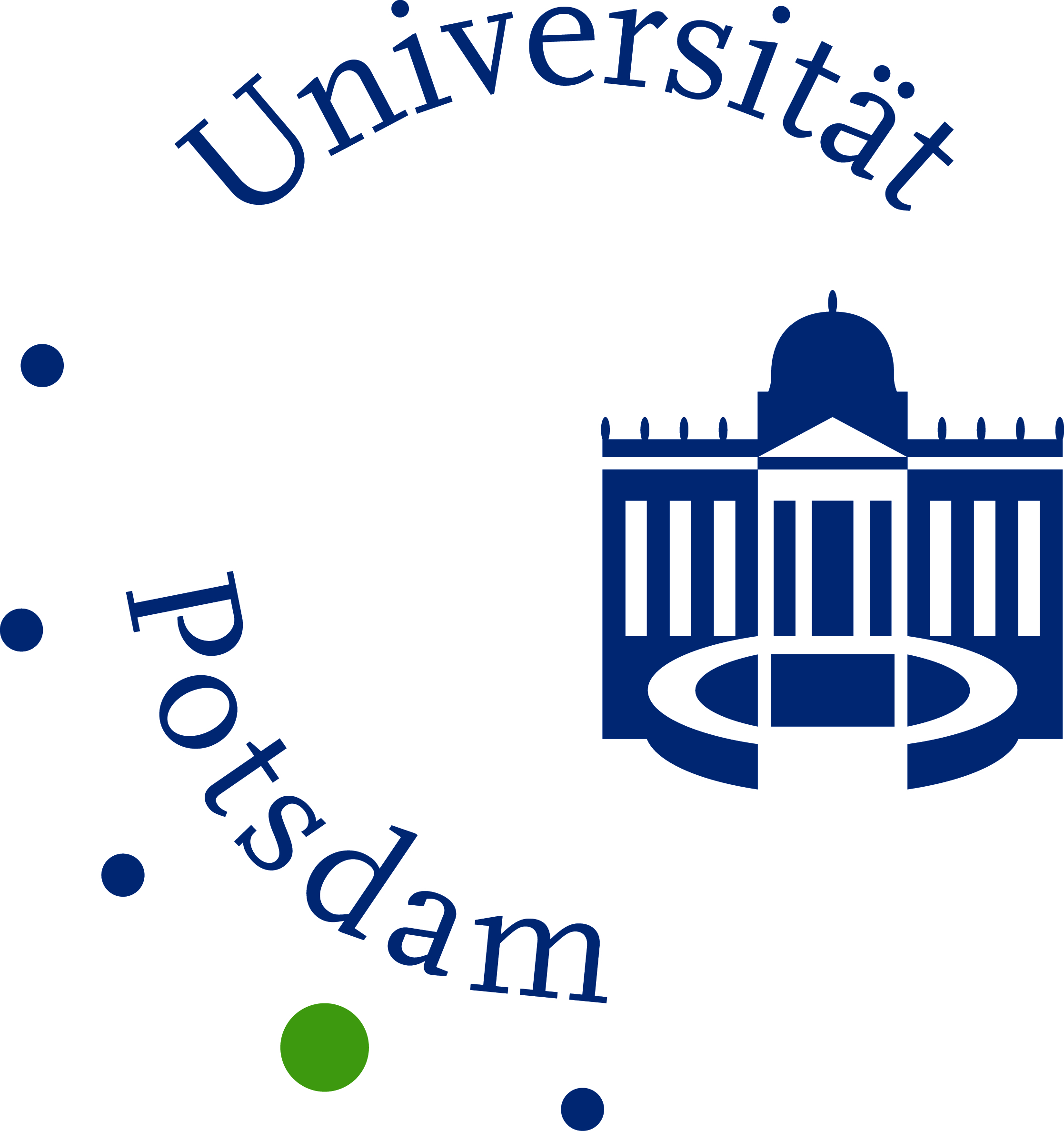 Bachelorarbeit

zur Erlangung des Grades Bachelorof Science (B.Sc.) Betriebswirtschaftslehre
an der Wirtschafts- und Sozialwissenschaftlichen Fakultät
der Universität PotsdamInnovationsmanagement am Beispiel von 
Online-Communities – Das Fallbeispiel PhotoshopVorgelegt bei
Prof. Dr. Julia Brennecke
Lehrstuhl für Betriebswirtschaftslehre, insbesondere Innovationsmanagement Betreuer: David Bender / Robert SeidemannMaxim Mustermann
Matrikelnummer: 111111Wortzahl: 10.000
Potsdam, 01. Dezember 2022DeclarationI hereby declare that I have written this thesis independently and without using any sources or materials other than those indicated. I have marked the text passages based on such sources and other materials accordingly. The thesis has not yet been submitted to any other examination authority and has not yet been published. I am aware that an untrue statement will have legal consequences.Furthermore, I expressly agree that the work may be checked with the help of plagiarism detection software (Turnitin).____________________________                                      ____________________________Place, date						Signature